ДУМА АСТРАХАНСКОЙ ОБЛАСТИПОСТАНОВЛЕНИЕот 21 сентября 2017 г. N 510/11ОБ ОБЩЕСТВЕННОМ СОВЕТЕ ПРИ ДУМЕ АСТРАХАНСКОЙ ОБЛАСТИРассмотрев проект постановления Думы Астраханской области "Об общественном совете при Думе Астраханской области", внесенный депутатом Думы Астраханской области И.В. Родненко, а также А.Д. Башкиным в период исполнения им полномочий депутата Думы Астраханской области пятого созыва, Дума Астраханской области постановляет:1. Утвердить Положение об общественном совете при Думе Астраханской области (приложение).2. Определить, что:- порядок участия в осуществлении общественного контроля общественным советом при Думе Астраханской области (далее - общественный совет) устанавливается общественным советом в соответствии с федеральными законами и иными нормативными правовыми актами Российской Федерации, Законом Астраханской области от 1 марта 2016 г. N 3/2016-ОЗ "Об отдельных вопросах организации и осуществления общественного контроля на территории Астраханской области" и Положением об общественном совете;- общественный совет принимает участие в осуществлении общественного контроля в формах, предусмотренных федеральными законами и иными нормативными правовыми актами Российской Федерации, Положением об общественном совете.3. Установить, что:- дата начала срока выдвижения кандидатур в состав общественного совета - 1 октября 2017 года;- дата окончания срока выдвижения кандидатур в состав общественного совета - 31 октября 2017 года.4. Опубликовать настоящее Постановление в средствах массовой информации.5. Настоящее Постановление вступает в силу со дня его официального опубликования.Председатель ДумыАстраханской областиИ.А.МАРТЫНОВПриложениек Постановлению ДумыАстраханской областиот 21 сентября 2017 г. N 510/11ПОЛОЖЕНИЕОБ ОБЩЕСТВЕННОМ СОВЕТЕ ПРИ ДУМЕ АСТРАХАНСКОЙ ОБЛАСТИ1. Общие положения1.1. Настоящее Положение об общественном совете при Думе Астраханской области (далее - Положение) определяет компетенцию, порядок формирования и организации деятельности общественного совета при Думе Астраханской области (далее - общественный совет).1.2. Общественный совет выполняет консультативно-совещательные функции и его решения носят рекомендательный характер.1.3. Персональный состав общественного совета и изменения, вносимые в него, утверждаются постановлениями Думы Астраханской области (далее - Дума).1.4. Общественный совет в своей деятельности руководствуется Конституцией Российской Федерации, федеральными конституционными законами, федеральными законами, указами и распоряжениями Президента Российской Федерации, законами Астраханской области, постановлениями Думы, настоящим Положением.1.5. Организационное и материально-техническое обеспечение деятельности общественного совета осуществляет аппарат Думы.2. Цели и задачи общественного совета2.1. Общественный совет создается в целях:- обеспечения реализации и защиты прав и свобод человека и гражданина, прав и законных интересов общественных объединений и иных негосударственных некоммерческих организаций при реализации полномочий Думы;- обеспечения учета общественного мнения, предложений и рекомендаций граждан, общественных объединений и иных негосударственных некоммерческих организаций при принятии Думой решений в установленной сфере деятельности;- общественной оценки деятельности Думы в целях защиты прав и свобод человека и гражданина, прав и законных интересов общественных объединений и иных негосударственных некоммерческих организаций.2.2. Задачами общественного совета являются:- выработка рекомендаций по повышению эффективности деятельности Думы;- выдвижение и обсуждение общественных, научных и управленческих инициатив, связанных с деятельностью Думы;- участие в информировании граждан о деятельности Думы, в том числе через средства массовой информации;- участие в рассмотрении Думой проектов законов Астраханской области, постановлений Думы нормативного характера и иных вопросов, отнесенных к полномочиям Думы;- рассмотрение утверждаемых Думой требований к закупаемым ею отдельным видам товаров, работ, услуг (в том числе предельных цен товаров, работ, услуг).3. Права и обязанности общественного совета3.1. При осуществлении задач, предусмотренных настоящим Положением, общественный совет вправе:- участвовать в осуществлении общественного контроля в порядке и формах, которые предусмотрены Федеральным законом от 21 июля 2014 года N 212-ФЗ "Об основах общественного контроля в Российской Федерации" (далее - Федеральный закон), другими федеральными законами и иными нормативными правовыми актами Российской Федерации, законами и иными нормативными правовыми актами субъектов Российской Федерации;- выступать в качестве инициаторов, организаторов мероприятий, проводимых при осуществлении общественного контроля, а также участвовать в проводимых мероприятиях;- запрашивать в соответствии с законодательством Российской Федерации у органов государственной власти, органов местного самоуправления, государственных и муниципальных организаций, иных органов и организаций, осуществляющих в соответствии с федеральными законами отдельные публичные полномочия, необходимую для осуществления общественного контроля информацию, за исключением информации, содержащей сведения, составляющие государственную тайну, сведения о персональных данных, и информации, доступ к которой ограничен федеральными законами;- посещать в случаях и порядке, которые предусмотрены федеральными законами, законами Астраханской области, муниципальными нормативными правовыми актами, соответствующие органы государственной власти, органы местного самоуправления, государственные и муниципальные организации, иные органы и организации, осуществляющие в соответствии с федеральными законами отдельные публичные полномочия;- подготавливать по результатам осуществления общественного контроля итоговый документ и направлять его на рассмотрение в Думу и в средства массовой информации;- в случае выявления фактов нарушения прав и свобод человека и гражданина, прав и законных интересов общественных объединений и иных негосударственных некоммерческих организаций направлять в соответствии с федеральным законодательством материалы, полученные в ходе осуществления общественного контроля, Уполномоченному по правам человека в Российской Федерации, Уполномоченному при Президенте Российской Федерации по правам ребенка, Уполномоченному при Президенте Российской Федерации по защите прав предпринимателей, уполномоченным по правам человека, по правам ребенка, по защите прав предпринимателей, по правам коренных малочисленных народов в субъектах Российской Федерации и в органы прокуратуры;- в целях информационного обеспечения, обеспечения публичности и открытости его деятельности создавать в информационно-телекоммуникационной сети "Интернет" собственные сайты, а также использовать официальный сайт Думы (http://astroblduma.ru), в том числе для публикации информации о своей деятельности, а также информации, требования об обеспечении открытости доступа к которой содержатся в законодательстве Российской Федерации об общественном контроле;- участвовать в мероприятиях, проводимых Думой в целях профилактики коррупционных и иных правонарушений;- пользоваться иными правами, предусмотренными законодательством Российской Федерации и Астраханской области.3.2. Члены общественного совета при осуществлении общественного контроля обязаны:- соблюдать законодательство Российской Федерации об общественном контроле;- соблюдать установленные федеральными законами ограничения, связанные с деятельностью государственных органов и органов местного самоуправления;- не создавать препятствий законной деятельности органов государственной власти, органов местного самоуправления, государственных и муниципальных организаций, иных органов и организаций, осуществляющих в соответствии с федеральными законами отдельные публичные полномочия;- соблюдать конфиденциальность полученной в ходе осуществления общественного контроля информации, если ее распространение ограничено федеральными законами;- обнародовать информацию о своей деятельности по осуществлению общественного контроля и о результатах контроля в соответствии с Федеральным законом;- нести иные обязанности, предусмотренные законодательством Российской Федерации.4. Порядок формирования общественного совета4.1. В состав общественного совета не могут входить лица, замещающие государственные должности Российской Федерации и субъектов Российской Федерации, депутаты законодательных (представительных) органов государственной власти субъекта Российской Федерации, лица, замещающие должности государственной службы Российской Федерации и субъектов Российской Федерации, лица, замещающие муниципальные должности и должности муниципальной службы, депутаты представительных органов муниципальных образований, а также другие лица, которые в соответствии с Федеральным законом от 4 апреля 2005 года N 32-ФЗ "Об Общественной палате Российской Федерации" не могут быть членами Общественной палаты Российской Федерации.4.2. Кандидаты в состав общественного совета предлагаются комитетами Думы Астраханской области (далее - комитеты Думы) из состава экспертных советов при них - не более двух кандидатов от каждого экспертного совета при комитете Думы, а также фракциями в Думе - не более одного кандидата (далее - субъекты выдвижения).(п. 4.2 в ред. Постановления Думы Астраханской области от 14.10.2021 N 449/2)4.3. Дума принимает постановление о формировании общественного совета, в котором определяет даты начала и окончания сроков выдвижения кандидатур в состав общественного совета, при этом срок выдвижения кандидатур не может быть менее 30 дней.Если по окончании срока, установленного Думой для выдвижения кандидатур, не представлены предложения о выдвижении кандидатур в количестве, необходимом для формирования состава общественного совета, Дума вправе продлить срок выдвижения кандидатур.4.4. Субъекты выдвижения в течение срока, определенного постановлением Думы в соответствии с пунктом 4.3 настоящего Положения, одновременно с предложением, указанным в пункте 4.2 настоящего Положения, представляют в Думу следующие документы:- согласие кандидата на включение в состав общественного совета, оформленное согласно приложению 1 к настоящему Положению;- копия паспорта гражданина Российской Федерации (заменяющего его документа), заверенная нотариально, или с предъявлением оригинала паспорта (заменяющего его документа);- согласие на обработку персональных данных согласно приложению 2 к настоящему Положению.4.5. По окончании срока выдвижения кандидатур комитет, определенный Председателем Думы ответственным за рассмотрение данного вопроса, обобщает поступившие предложения и вносит на рассмотрение Думы вопрос об утверждении состава общественного совета.(п. 4.5 в ред. Постановления Думы Астраханской области от 14.10.2021 N 449/2)4.6. На заседании Думы рассматриваются кандидатуры, предложенные комитетами Думы в состав общественного совета.По результатам рассмотрения данного вопроса на заседании Думы производится открытое голосование с использованием электронной системы подсчета голосов. Решение принимается Думой большинством голосов от установленного числа депутатов Думы.(в ред. Постановления Думы Астраханской области от 26.05.2022 N 157/5)По результатам голосования оформляется постановление Думы об утверждении состава общественного совета.4.7. В случаях прекращения полномочий члена общественного совета, указанных в абзацах третьем, четвертом пункта 4.8 настоящего Положения, а также в случае, при котором состав общественного совета утвержден в количестве, меньшем от установленного, осуществляется доформирование состава общественного совета недостающими кандидатурами в порядке, предусмотренном для формирования общественного совета.4.8. Полномочия члена общественного совета прекращаются в случае:- прекращения срока полномочий общественного совета;- подачи им заявления о выходе из состава общественного совета;- наступления обстоятельств, предусмотренных законодательством Российской Федерации, Астраханской области и настоящим Положением, при наличии которых граждане не могут входить в состав общественных советов.4.9. Члены общественного совета исполняют свои обязанности на общественных началах и на безвозмездной основе.4.10. Утратил силу. - Постановление Думы Астраханской области от 14.10.2021 N 449/2.4.11. Председатель общественного совета и его заместитель избираются на первом заседании общественного совета из числа выдвинутых членами общественного совета кандидатур открытым голосованием.5. Порядок деятельности общественного совета5.1. Первое заседание общественного совета проводится не позднее одного месяца после утверждения состава общественного совета.5.2. Общественный совет осуществляет свою деятельность в соответствии с планом работы на год, утвержденным председателем общественного совета, определяющим перечень вопросов, рассмотрение которых на заседаниях общественного совета является обязательным.5.3. Основной формой деятельности общественного совета являются заседания, которые проводятся не реже одного раза в год и считаются правомочными при присутствии на них не менее половины членов общественного совета. По решению общественного совета может быть проведено внеочередное заседание, а также заочное.5.4. Решения общественного совета по рассмотренным вопросам принимаются открытым голосованием простым большинством голосов (от числа присутствующих).5.5. При равенстве голосов председатель общественного совета имеет право решающего голоса.5.6. Решения общественного совета отражаются в протоколах его заседаний, копии которых направляются членам общественного совета и в Думу. Информация о решениях общественного совета, одобренных на заседаниях общественного совета, а также ежегодный отчет об итогах деятельности общественного совета в обязательном порядке подлежат размещению в информационно-телекоммуникационной сети "Интернет".5.7. Члены общественного совета, не согласные с решением общественного совета, вправе изложить свое особое мнение, которое в обязательном порядке вносится в протокол заседания общественного совета.5.8. Председатель общественного совета:- организует работу общественного совета и председательствует на его заседаниях;- подписывает протоколы заседаний и другие документы общественного совета;- формирует при участии членов общественного совета и утверждает план работы общественного совета, повестку дня заседания общественного совета и перечень лиц, приглашаемых на заседание общественного совета;- взаимодействует с Думой по вопросам реализации решений общественного совета;- принимает решение в случае необходимости о проведении заочного заседания общественного совета, решения которого принимаются путем опроса его членов.5.9. Заместитель председателя общественного совета:- председательствует на заседаниях общественного совета в случае отсутствия его председателя;- участвует в подготовке планов работы общественного совета, формировании перечня лиц, приглашаемых на заседание общественного совета.5.10. Члены общественного совета имеют право:- вносить предложения по формированию повестки дня заседаний общественного совета;- возглавлять комиссии и рабочие группы, формируемые общественным советом;- участвовать в подготовке материалов по вопросам, рассматриваемым на заседаниях общественного совета;- представлять свою позицию по материалам, представленным на рассмотрение общественного совета, в срок не позднее 10 дней с даты направления материалов;- запрашивать сведения о реализации итоговых документов общественного совета, направленных Думе;- оказывать Думе содействие в разработке проектов нормативных правовых актов и иных юридически значимых документов;- выходить из состава общественного совета по собственному желанию.5.11. Члены общественного совета обязаны лично участвовать в заседаниях общественного совета и не вправе делегировать свои полномочия другим лицам.5.12. Организационно-аналитическое управление Думы в целях обеспечения деятельности общественного совета:- уведомляет членов общественного совета о дате, месте и повестке дня предстоящего заседания общественного совета;- за 10 дней до начала заседания общественного совета формирует и согласовывает с председателем общественного совета повестку дня заседания общественного совета, материалы для обсуждения на заседаниях общественного совета и направляет их членам общественного совета;- оформляет и рассылает членам общественного совета протоколы заседаний общественного совета, планы работы общественного совета, иные документы и материалы общественного совета;- хранит документацию общественного совета и готовит в установленном законодательством Российской Федерации порядке документы для архивного хранения и уничтожения.5.13. Общественный совет формируется на срок полномочий Думы соответствующего созыва.(п. 5.13 в ред. Постановления Думы Астраханской области от 15.10.2020 N 351/11)5.14. Общественный совет в целях обобщения практики работы направляет в Думу ежегодный отчет о своей работе.6. Взаимодействие общественного совета с Думой6.1. Дума обязана рассматривать направленные в Думу для рассмотрения итоговые документы, подготовленные общественным советом по результатам общественного контроля, и в установленный законодательством Российской Федерации срок направлять в общественный совет обоснованные ответы.6.2. Предложения, рекомендации и выводы, содержащиеся в документах, подготовленных общественным советом по результатам общественного контроля за деятельностью Думы, учитываются Думой.6.3. В случаях, предусмотренных федеральными законами и иными нормативными правовыми актами Российской Федерации, законами и иными нормативными правовыми актами Астраханской области, предложения, рекомендации и выводы, содержащиеся в итоговых документах, учитываются при оценке эффективности деятельности Думы.6.4. Дума при осуществлении общественным советом общественного контроля вправе:- получать от общественного совета информацию об осуществлении общественного контроля и о его результатах;- направлять в общественный совет обоснованные возражения на предложения и рекомендации, содержащиеся в итоговых документах, подготовленных по результатам общественного контроля;- размещать информацию по вопросам общественного контроля за осуществляемой Думой деятельностью на своем официальном сайте в информационно-телекоммуникационной сети "Интернет".6.5. Дума при осуществлении общественным советом общественного контроля обязана:- предоставлять общественному совету в случаях и порядке, которые установлены законодательством Российской Федерации, информацию о своей деятельности, представляющей общественный интерес;- рассматривать направленные в Думу запросы общественного совета в порядке и сроки, которые установлены законодательством Российской Федерации, регулирующим отдельные сферы общественных отношений, предоставлять запрашиваемую информацию, за исключением информации, содержащей сведения, составляющие государственную тайну, сведения о персональных данных, и информации, доступ к которой ограничен федеральными законами;- рассматривать направленные общественным советом итоговые документы, подготовленные по результатам общественного контроля, а в случаях, предусмотренных федеральными законами, законами Астраханской области, учитывать предложения, рекомендации и выводы, содержащиеся в итоговых документах, и принимать меры по защите прав и свобод человека и гражданина, прав и законных интересов общественных объединений и иных негосударственных некоммерческих организаций.Приложение 1к Положениюоб общественном совете приДуме Астраханской области                                                          Председателю Думы                                                       Астраханской области                                            от ____________________________                                            _______________________________                                            (фамилия, имя, отчество, адрес)                                 СОГЛАСИЕ                НА ВКЛЮЧЕНИЕ В СОСТАВ ОБЩЕСТВЕННОГО СОВЕТА                       ПРИ ДУМЕ АСТРАХАНСКОЙ ОБЛАСТИ    Я, ____________________________________, даю согласие на включение моей             (фамилия, имя, отчество)кандидатуры в состав общественного совета при Думе Астраханской области.    Настоящим  подтверждаю,  что  соответствую требованиям, установленным вотношении  членов  общественного совета Федеральным законом от 21 июля 2014года  N 212-ФЗ "Об основах общественного контроля в Российской Федерации" ипунктом 4.1 Положения об общественном совете при Думе Астраханской области.Приложение 2к Положениюоб общественном совете приДуме Астраханской области                                      Председателю Думы                                      Астраханской области                                      от __________________________________                                      _____________________________________                                      (фамилия, имя, отчество, адрес, номер                                      основного документа,  удостоверяющего                                      личность,  сведения  о  дате   выдачи                                      указанного  документа и  выдавшем его                                      органе субъекта  персональных  данных                                      либо  его  представителя,   реквизиты                                      доверенности  или  иного   документа,                                      подтверждающего            полномочия                                      представителя  субъекта  персональных                                      данных  (при  получении  согласия  от                                      представителя  субъекта  персональных                                      данных)                                 СОГЛАСИЕ                     НА ОБРАБОТКУ ПЕРСОНАЛЬНЫХ ДАННЫХ    Я, ___________________________________________________________________,           (фамилия, имя, отчество субъекта персональных данных)с целью включения моей кандидатуры  в состав общественного совета при  ДумеАстраханской области,  в  соответствии  со  статьей 9  Федерального  законаот  27  июля  2006  года N 152-ФЗ "О персональных данных" даю согласие ДумеАстраханской   области,  расположенной  по  адресу:  Российская  Федерация,Астраханская  область,  г.  Астрахань,  ул.  Володарского,  15 на обработкуследующих моих персональных данных:    - фамилия, имя, отчество;    -   паспортные   данные   или  данные  документа,  заменяющего  паспортгражданина Российской Федерации;    -  сведения  об  осуществлении  общественной  деятельности путем сбора,систематизации,  накопления,  хранения,  уточнения (обновления, изменения),использования,  обезличивания,  блокирования персональных данных и передачитретьим лицам, а также подготовки к рассмотрению Думой Астраханской областивопроса о включении моей кандидатуры в состав общественного совета при ДумеАстраханской области.    Я  проинформирован (а),   что  Дума  Астраханской  области  гарантируетобработку   моих   персональных   данных   в   соответствии  с  действующимзаконодательством   Российской  Федерации  как  автоматизированным,  так  инеавтоматизированным способом.    Данное  согласие  действительно  с  подписания  настоящего  согласия доокончания  срока  полномочий  общественного  совета  при  Думе Астраханскойобласти.    Данное  согласие  может  быть  отозвано  посредством  моего письменногозаявления в адрес Думы Астраханской области.    Подтверждаю,  что, давая такое согласие, я действую по собственной волеи в своих интересах."____" __________ 20 __ года                    ___________________________                                                         (подпись)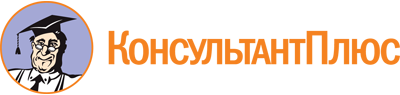 Постановление Думы Астраханской области от 21.09.2017 N 510/11
(ред. от 26.05.2022)
"Об общественном совете при Думе Астраханской области"Документ предоставлен КонсультантПлюс

www.consultant.ru

Дата сохранения: 06.11.2022
 Список изменяющих документов(в ред. Постановлений Думы Астраханской области от 15.10.2020 N 351/11,от 14.10.2021 N 449/2, от 26.05.2022 N 157/5)Список изменяющих документов(в ред. Постановлений Думы Астраханской областиот 15.10.2020 N 351/11, от 14.10.2021 N 449/2, от 26.05.2022 N 157/5)